CODE DE VIE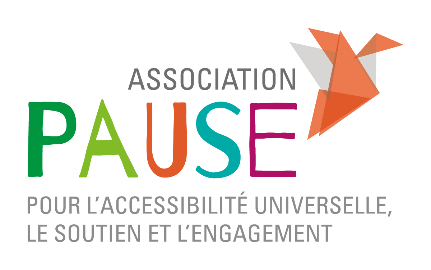 Comme participant, voici tes responsabilités :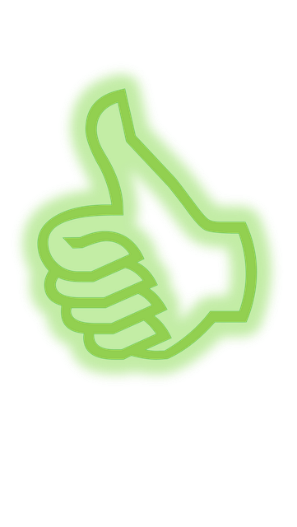 Être poli et respectueuxÉviter la violence physique et verbaleChoisir des solutions non-violentes pour régler les conflitsÉcouter les autresUtiliser un langage poli et respectueuxJouer dans le respect et la sécuritéRespecter le matériel mis à ma dispositionRester calme lors des déplacementsRespecter l’autorité des personnes responsablesLe carnet est utilisé pour souligner et pour communiquer aux familles les bons coups et les manquements du participant.Nous ne tolèrerons aucun rapport de force, acte d’intimidation ou acte répréhensible qui va à l’encontre des grands principes de notre code de vie.Pour déterminer quelle mesure est la mieux adaptée à la situation, nous tiendrons compte des éléments suivants :L’acte poséLes conséquences de l’acte poséLes antécédents du participantL’impact probable de la réparation ou de la sanctionEn fonction des manquements aux règles du code de vie, certaines de ces mesures pourront s’appliquer :Avertissement verbal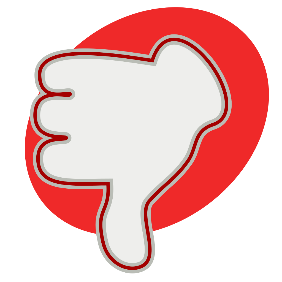 Retrait isolé avec time-timerCommunication avec les personnes responsables du participantGestes de réparation ou faire des excusesSuspension des activités de l’Association PAUSE (temps indéterminé)Réévaluation du participant pour réintégrer nos activités Intervenante sur place pour observation pendant la réintégration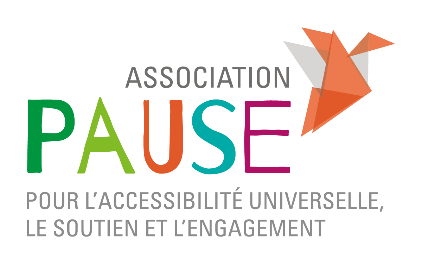 ENGAGEMENT AU CODE DE VIE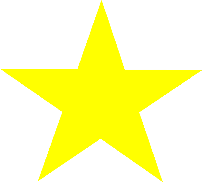 Le succès du participant dépend de la collaboration de tous.ParticipantAvec les personnes responsables de moi, j’ai lu le code de vie de l’Association PAUSE.Pour mon bien-être et celui des autres participants, je m’engage à respecter ces règles en tout temps.Nom du participant : _______________________________  Groupe : ______________________
Signature : _____________________________________Personnes ResponsablesJ’ai pris connaissance du code de vie de l’Association PAUSE. J’offre ma collaboration et je m’engage à faire respecter ces règles en tout temps.Signature : ___________________________________  Date : ____________________________